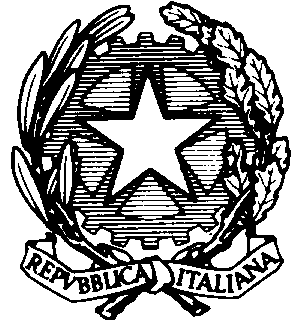 MINISTERO DELLA ISTRUZIONE DELL’UNIVERSITA’ E RICERCAUFFICIO SCOLASTICO REGIONALE PER IL LAZIO  ISTITUTO DI ISTRUZIONE SUPERIORE “I.T.C. DI VITTORIO – I.T.I. LATTANZIO”Via Teano, 223 - 00177 Roma  ☎ 06121122405 / 06121122406 /  fax 062752492Cod. Min. RMIS00900E  ✉ rmis00900e@istruzione.it - rmis00900e@pec.istruzione.it Cod. fiscale  97200390587 www.divittoriolattanzio.itDOMANDA DI ISCRIZIONE A.S. 2023-2024    ITC “DI VITTORIO”Cognome__________________________________  Nome________________________________  Classe _______ Sez. __________  CHIEDEl’iscrizione alla classe  3°  Amministrazione Finanza e Marketingarticolazione:□ GENERALE  □ SISTEMI INFORMATIVI AZIENDALIAttenzione: compilare solo in caso di variazione      Residente a ____________ Via ____________________________________ n. ____ sc.____      c.a.p. ___________  Municipio _________ tel. _________________firma di autocertificazione del genitore  (per i minorenni)    firma dell’alunno (per i maggiorenni)(Leggi 15/1968, 127/1997, 131/1998; DPR 445/2000)      _______________________________________________	      _______________________________Roma, ____________Il sottoscritto, presa visione dell’informativa resa dalla scuola ai sensi dell’articolo 13 del decreto legislativo n.196/2003, dichiara di essere consapevole che la scuola può utilizzare i dati contenuti nella presente autocertificazione esclusivamente nell’ambito e per i fini istituzionali propri della Pubblica Amministrazione (Decreto legislativo 30.6.2003, n. 196 e Regolamento ministeriale 7.12.2006, n. 305).Il sottoscritto fornisce inoltre la liberatoria a foto e video dello studente, individuali o di gruppo, per uso inerente ai vari progetti del POF.Firma congiunta se i genitori sono divorziati o separati; altrimenti, a firma dell’affidatario, il quale si obbliga a comunicare alla scuola eventuali variazioni dell’affido. I genitori dichiarano se concordano che la scuola effettui le comunicazioni più rilevanti,tra cui quelle relative alla valutazione, a entrambi i genitori o soltanto all’affidatario.N.B. I dati rilasciati sono utilizzati dalla scuola nel rispetto delle norme sulla privacy, di cui al Regolamento definito con Decreto Ministeriale 7 dicembre 2006,n. 305Data: ___________________________________________Firma: __________________________________________Allegare le ricevute dei conti correnti>  Versamenti obbligatori:●     Alla classe 4° € 21,17 sul c/c 1016 intestato alla Agenzia delle Entrate – Tasse scolastiche●     Alla classe 5° € 15,13 sul c/c 1016 intestato alla Agenzia delle Entrate – Tasse scolasticheE’ possibile usufruire dell’esonero totale delle tasse scolastiche (c/c 1016) e dell’esonero parziale del contributo d’Istituto, sia per reddito che per merito.>	Contributo volontario:●     Per tutte le classi € 100,00 sul c/c 26203018 intestato a I.I.S.S.”ITC  Di Vittorio – ITI Lattanzio”  1)	Il contributo è detraibile: ai sensi dell’art. 13 della legge n. 40/2007 è prevista la detraibilità dell’imposta lorda nella misura del 19% (quadro E del modello 730 al rigo E17). Indicando nella causale alla dicitura “contributo per l’innovazione tecnologica e l’ampliamento dell’offerta formativa”.  2)	In riferimento alla nota ministeriale del 20/03/2012 dove si segnalava “l’obbligo di rimborsare alla scuola alcune spese sostenute per conto delle famiglie stesse”, è stata stabilita, su base oggettiva documentale, una soglia minima di contribuzione pari a € 35 a titolo di rimborso delle spese sostenute dall’istituto per gli studenti per la stipula del contratto di assicurazione individuale, per gli infortuni e la responsabilità civile degli alunni, fotocopie didattiche….  3)	Il contributo è stato ed è indispensabile dato che sono calati vistosamente i finanziamenti provenienti dallo Stato: negli anni il costante sostegno delle famiglie, ha permesso di mantenere uno standard elevato di efficienza dei nostri laboratori informatici e scientifici e di sviluppare l’acquisizione delle LIM, dei banchi disegno per secondo laboratorio, il rinnovamento del laboratorio Telecomunicazioni, la riqualificazione dell’aula video, la riapertura biblioteca Bibliopoint “DI VITTORIO”, il miglioramento delle dotazioni didattiche e delle attività formative dell’Istituto, Il presente modello deve essere consegnato, debitamente compilato, entro e non oltre il 17/02/2023 in segreteria.    in segreteria. ____________________________________________________________________________________SCELTA RELATIVA ALL’INSEGNAMENTO DELLA RELIGIONE CATTOLICAA.S. 2023/2024Alunno ________________________________________________________________________________Classe ___________________Sez. ______________Istituto _____________________________________Premesso che lo Stato assicura l’insegnamento della religione cattolica nelle scuole di ogni ordine e grado in conformità all’Accordo che apporta modifiche al Concordato Lateranense (art.9.2), il presente modulo costituisce richiesta all’autorità scolastica in ordine all’esercizio del diritto di scegliere se avvalersi o non avvalersi dell’insegnamento della religione cattolica. 
La scelta operata all’atto dell’iscrizione ha effetto per l’intero anno scolastico cui si riferisce e per i successivi anni di corso in cui sia prevista l’iscrizione d’ufficio, fermo restando, anche nelle modalità di applicazione, il diritto di scegliere ogni anno se avvalersi o non avvalersi dell’insegnamento della religione cattolica. □ Scelta di avvalersi dell’insegnamento della religione cattolica            			⁭□ Scelta di NON avvalersi dell’insegnamento della religione cattolica    			⁭Firma del genitore (per i minorenni)					Firma dell’alunno (per i maggiorenni)________________________________					_______________________________
Data: _____________________________________________________________________________________________________________________
Art. 9.2 dell’Accordo, con protocollo addizionale, tra la Repubblica Italiana e la Santa Sede firmato il 18 febbraio 1984, ratificato con la legge 25 marzo 1985, n. 121, che apporta modificazioni al Concordato Lateranense dell’11 febbraio 1929: 
“La Repubblica Italiana, riconoscendo il valore della cultura religiosa e tenendo conto che i principi del cattolicesimo fanno parte del patrimonio storico del popolo italiano, continuerà ad assicurare, nel quadro delle finalità della scuola, l’insegnamento della religione cattolica nelle scuole pubbliche non universitarie di ogni ordine e grado. 
Nel rispetto della libertà di coscienza e della responsabilità educativa dei genitori, è garantito a ciascuno il diritto di scegliere se avvalersi o non avvalersi di detto insegnamento. 
All’atto dell’iscrizione gli studenti o i loro genitori eserciteranno tale diritto, su richiesta dell’autorità scolastica, senza che la loro scelta possa dar luogo ad alcuna forma di discriminazione”. 